Children & Young People’s Health Services 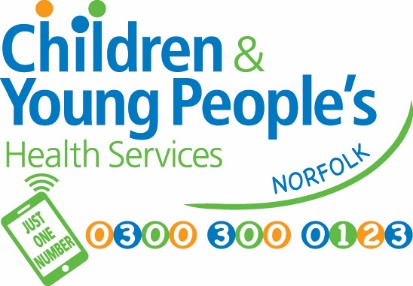 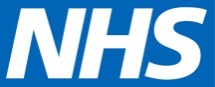 Cringleford Business CentreCringlefordNorwichNorfolk NR4 6AUTel: 0300 300 0123Parentline: 07520631590www.justonenorfolk.nhs.ukYear 6 School Height & Weight Check – National Child Measurement Programme (NCMP)Each year in England, school children in Reception and Year 6 have their height and weight checked at school as part of the National Child Measurement Programme. Height and weight measurements are used to calculate weight status.  The information gathered allows services to plan how to support families to lead healthy lives. Your child’s class will take part in this year’s programme. The checks are carried out by trained staff from the Healthy Child Programme. Children are measured fully clothed, except for their coats and shoes, in a private space away from other pupils. Please see page 2 on how to opt your child out of these checks. NCMP ResultsHealthy WeightYou will not receive a results letter if your child is in the healthy weight range. You can talk to a member of our team about your child’s height and weight results by contacting us on the details above.Underweight and Very OverweightIf your child’s height and weight result indicates that they are underweight or very overweight you will receive a letter within 6 weeks with the results and further information. A member of our team will also contact you to discuss the results.OverweightIf your child’s height and weight result indicates that they are overweight you will receive a letter with the results within 6 weeks. This letter will also include useful links to further information available on our Just One Norfolk website. Page 1Opting your child out of the National Child Measurement Programme If you are happy for your child to be measured, you do not need to do anything. If you do not wish your child’s height and weight to be checked, please follow the steps below in the grey box. Children will not be made to take part if they do not want to.We provide this service to help protect the health of your child as part of our public task as a health service provider. Your child’s school has provided us with your contact details. We will update your child's electronic health record of the outcome of our screening programme. http://www.cambscommunityservices.nhs.uk/docs/default-source/ig-privacy-notices/pn-hcp-service-v1-2-sept-2018.pdf?sfvrsn=16 For information regarding the data collection and how it’s used please see separate attachment – NCMP data collection.Please do not hesitate to contact the team if you have any queries.Yours faithfullyHealthy Child Programme (HCP) teamPage 2